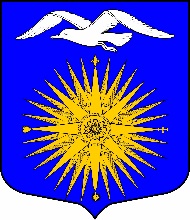 СОВЕТ ДЕПУТАТОВМУНИЦИПАЛЬНОГО ОБРАЗОВАНИЯ БОЛЬШЕИЖОРСКОЕ ГОРОДСКОЕ ПОСЕЛЕНИЕ МУНИЦИПАЛЬНОГО ОБРАЗОВАНИЯ ЛОМОНОСОВСКИЙМУНИЦИПАЛЬНЫЙ РАЙОНЛЕНИНГРАДСКОЙ ОБЛАСТИПЯТОГО СОЗЫВА                                                                   РЕШЕНИЕ13 сентября 2023 года                                                                                             № 26О досрочном прекращении полномочий депутатасовета депутатов муниципального образования Большеижорское городское поселение пятого созыва по Большеижорскому Северному пяти мандатному избирательному округу № 1Бортника Сергея Ивановича в связи с утратой доверия            В соответствии с статьей 40 Федерального закона 06.10.2003 года № 131-ФЗ «Об общих принципах организации местного самоуправления», частью 1 статьи 13.1 Федерального закона  от 25.12.2008 года № 273-ФЗ "О противодействии коррупции", рассмотрев Представление прокурора Ломоносовского района от 30.06.2023 года № 86-01-2023 об устранении нарушений законодательства о коррупции, не принятия депутатом совета депутатов МО Большеижорское городское поселение пятого созыва по Большеижорскому Северному пяти мандатному избирательному округу № 1 - Бортником Сергеем Ивановичем мер по предотвращению и (или) урегулированию конфликта интересов, стороной которого он является, совет депутатов муниципального образования Большеижорское городское поселение                                                                  РЕШИЛ:1.	Прекратить досрочно полномочия депутата Совета депутатов муниципального образования Большеижорское городское поселение пятого созыва по Большеижорскому Северному пяти мандатному избирательному округу № 1 - Бортника Сергея Ивановича в связи с утратой доверия.            2. Направить настоящее решение в территориальную избирательную комиссию муниципального образования Ломоносовский муниципальный район Ленинградской области.            3. Опубликовать (обнародовать) настоящее решение в соответствии с Уставом муниципального образования Большеижорское городское поселение Ломоносовского муниципального района Ленинградской области.	     4. Данное решение вступает в силу после его официального опубликования (обнародования).      5. Контроль за исполнением настоящего решения оставляю за собой.Глава муниципального образованияБольшеижорское городское поселение,председатель совета депутатов                                                                                   Е.В.Сухова